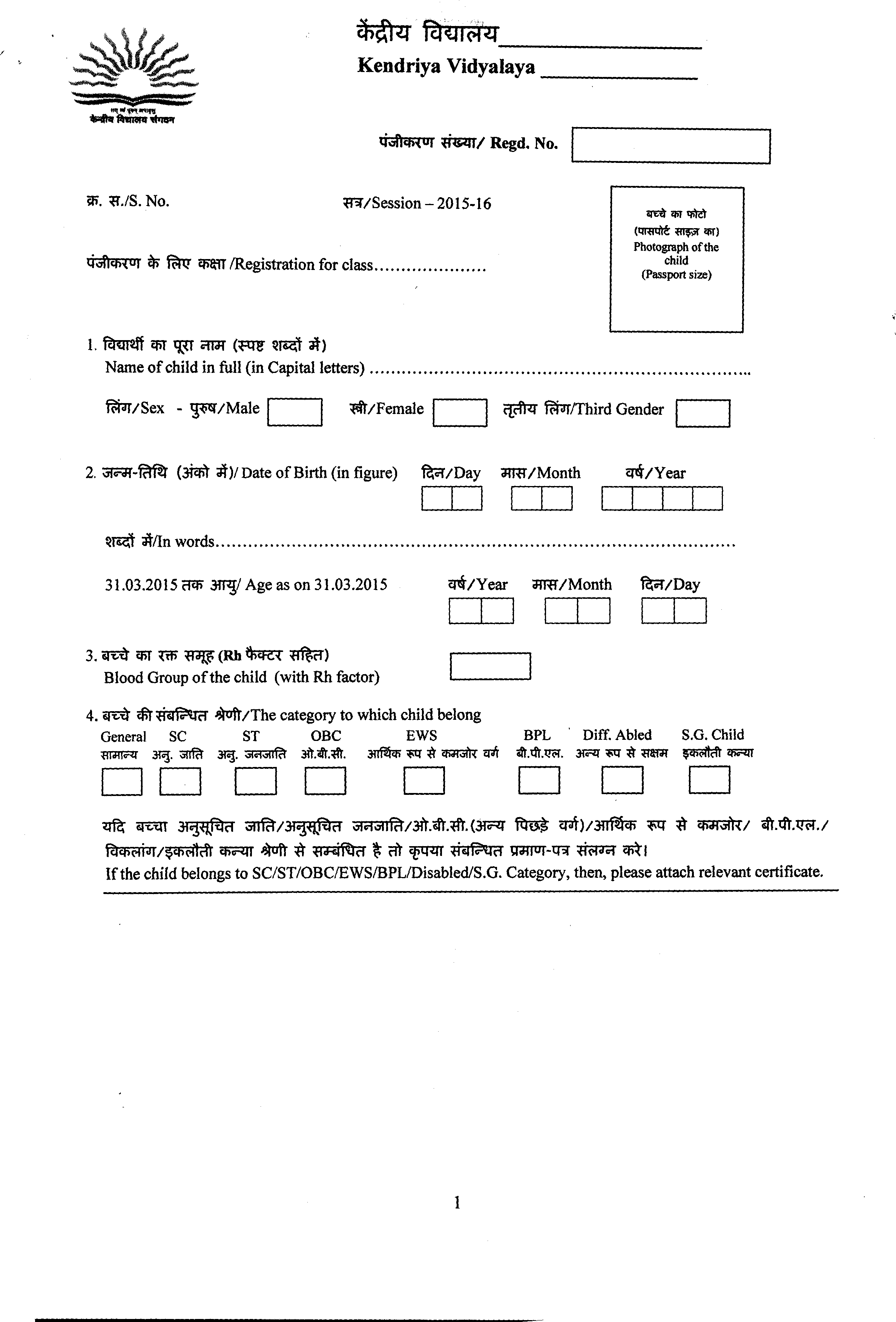   31.03.2023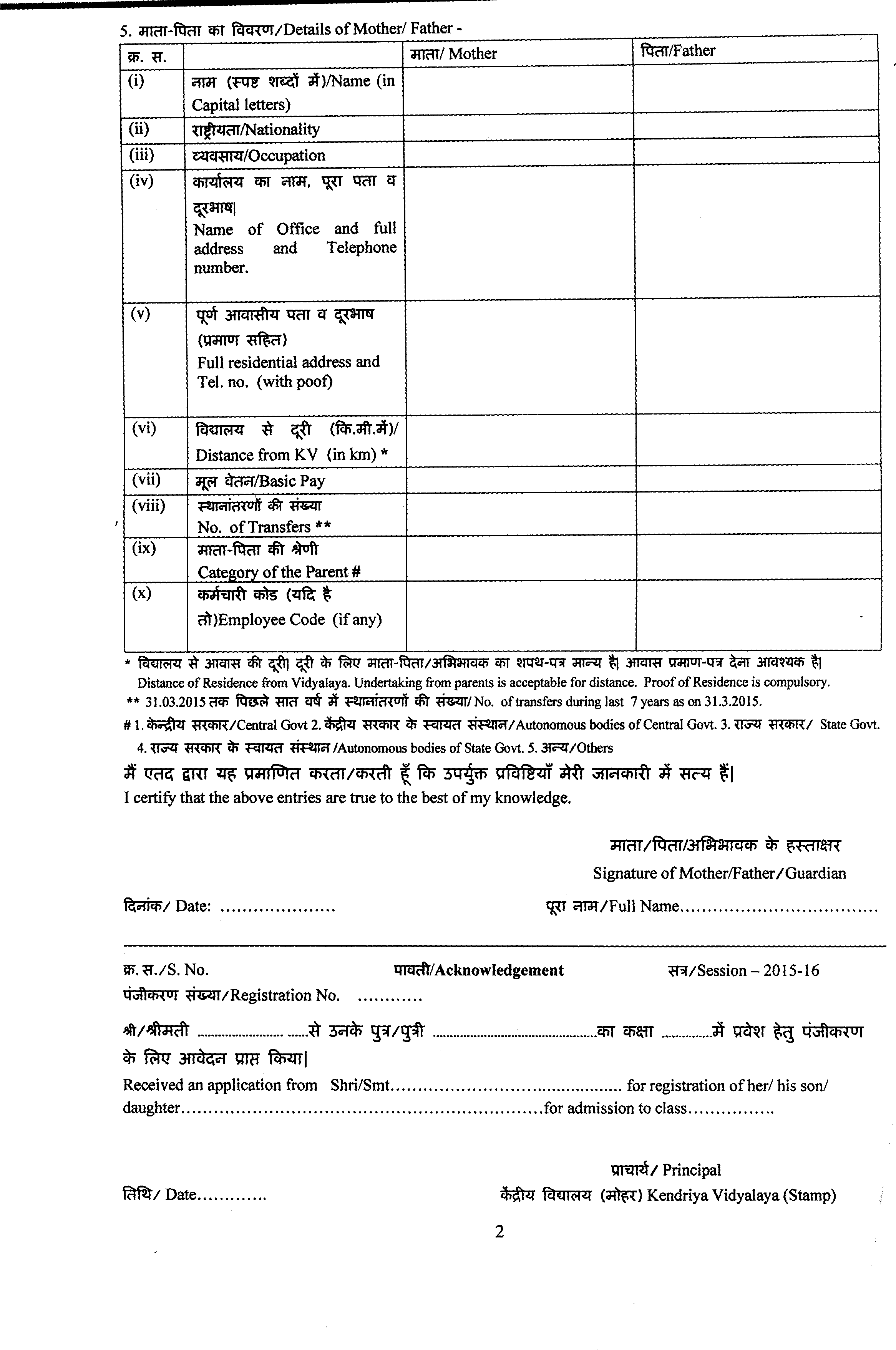    31.03.2023	31.03.2023        2023-24	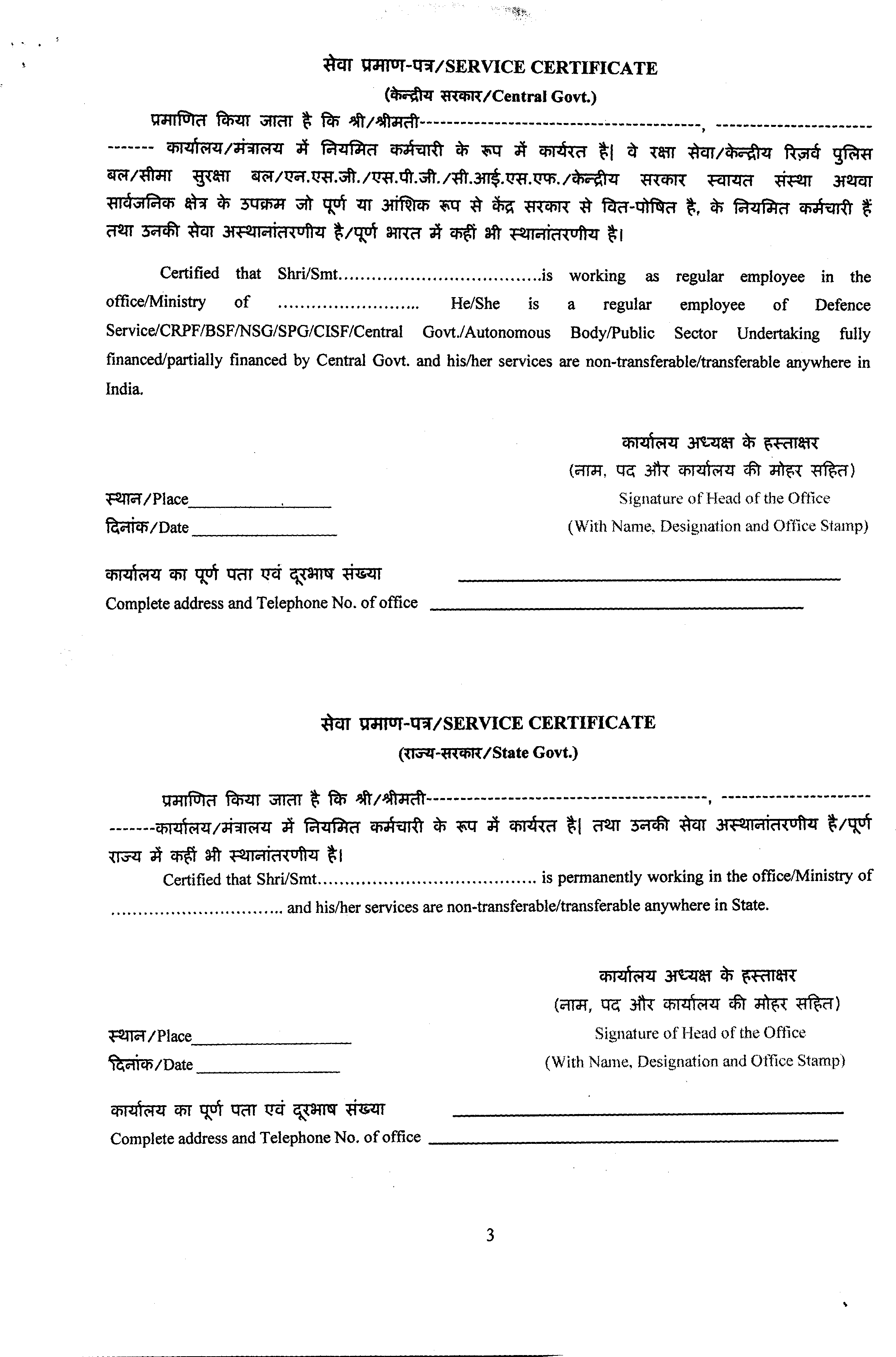 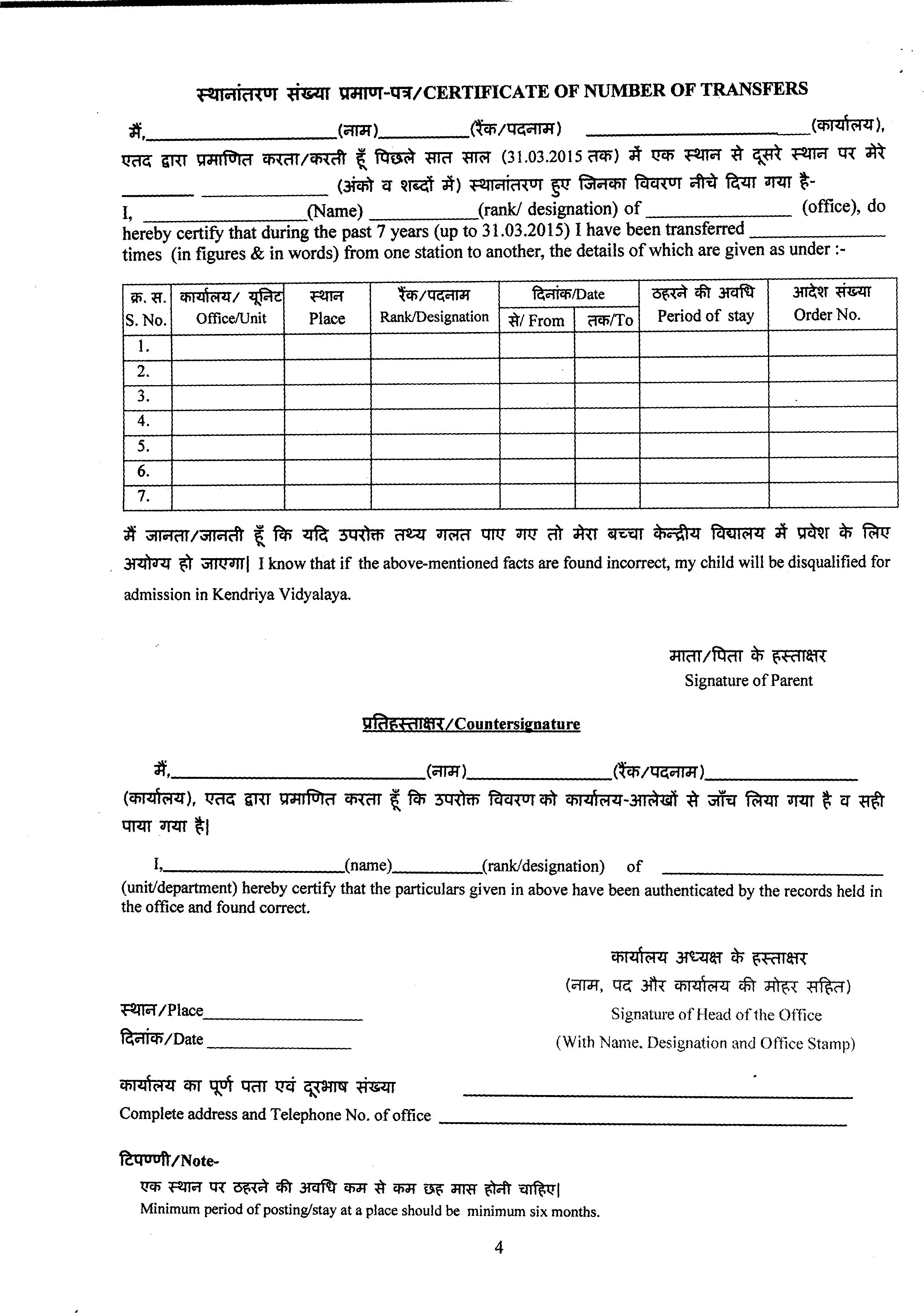 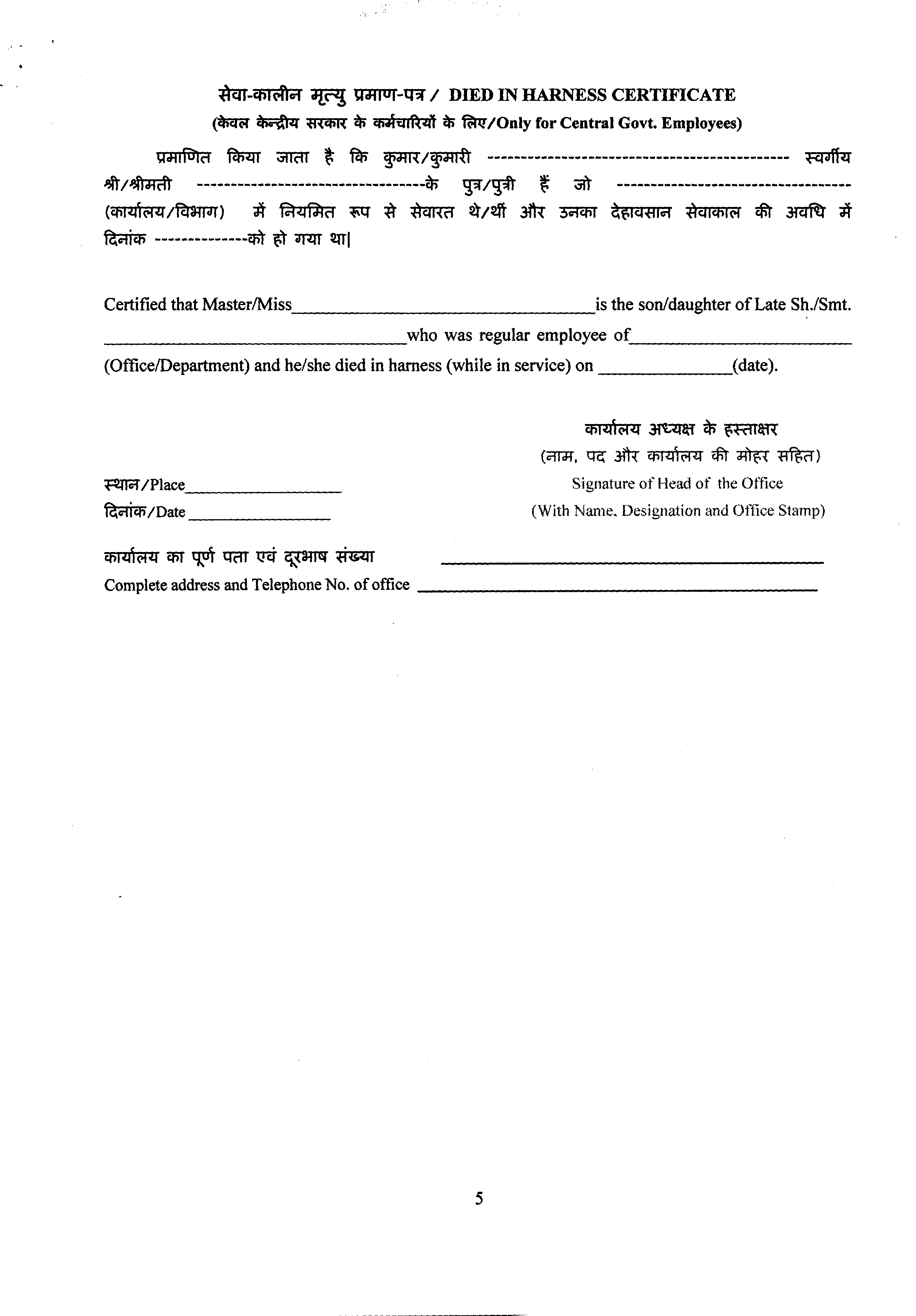 DOCUMENTS REQUIRED FOR ADMISSION IN CLASS II ONWARDSOriginal Date of birth certificate / Part-II order.[with Xerox]Original Service Certificate.Original Residence Proof. [with Xerox]Original Transfer Certificate.Original Caste certificate for SC/ ST / OBC category. [with Xerox]Mark sheet of previous Class.07 years transfer related documents. A service certificate showing the number of transfers during the preceding 7 years duly signed and stamped by the head of office bearing the name, designation and other relevant particulars in block letters.Original Aadhar card of candidate[with Xerox].Two passport size photos.Blood group of candidate.Candidate must be present with parents for admission.Fees details:Fees will be deposited online or through challan in Union Bank of India.Challan will be issued at the time of admission. Last date of form submission - 12.04.2023